A Smart Object/Layer.You can convert a layer into a smart object, unlike a normal layer, the Adobe family, CS and Elements remembers the original composition, so you can resize and perform other operations without losing any data (degrading of quality).To create a smart objet/layer. First duplicate the image, select layer 1Click the layer that you want to convert to a smart object/layer.  Click Layer. Blue arrow.Click Smart objects –red arrowClick Convert to smart layer – yellow arrow.You should have a smart layer.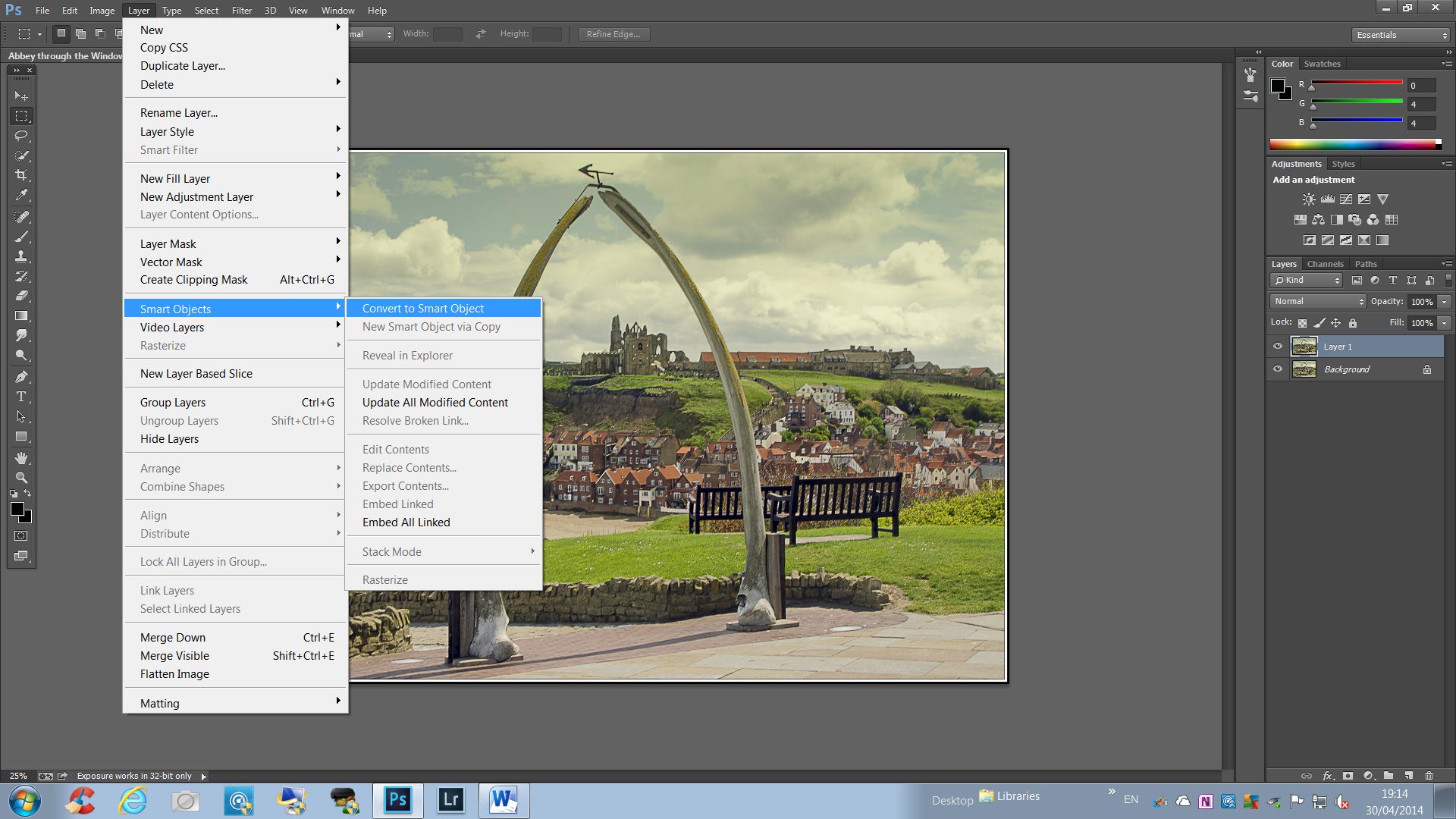 If you look at your layers panel, you should find that layer 1, now has a little box inside the thumb nail icon. (see blue arrow)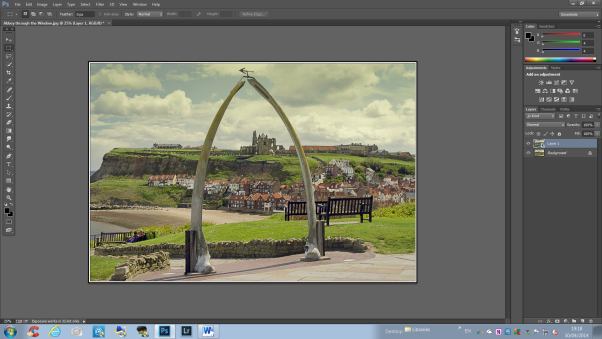 Now you can make adjustments and other layers without a loss of data.Page 1 of 2How do I convert a smart object/layer to a regular layer?Go to the top menu, select layer.Go down to smart objects.Click Rasterize.This now converts the smart layer/object back into a regular layer, save as a psd, pse or flatten as a jpeg file; but if you flatten you have no way of knowing of the adjustments you have done.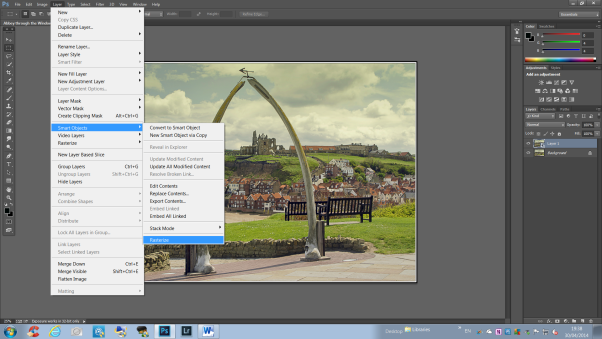 How to Duplicate a Smart ObjectClick a Smart Object in the LAYERS panel –Layer 1 thumb nail iconClick LayerClick Smart ObjectsClick New Smart Object via CopyClick the Move Tool, (on your left-hand side top of tools)Click and drag to view the new Smart ObjectThis is presuming that you are using Photoshop or Elements depending on Elements version number.Simplyphil 30/04/14Page 2 of 2